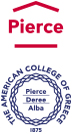 Pierce – ΑΜΕΡΙΚΑΝΙΚΟ ΚΟΛΛΕΓΙΟ ΕΛΛΑΔΟΣ
ΓΥΜΝΑΣΙΟ Αρ. Πρωτ. 181/26-03-2019 (Γ)Αξιότιμοι Κύριοι,Για την εκπαιδευτική εκδρομή μαθητών του Σχολείου μας στο Βελιγράδι (Σερβία), στο πλαίσιο εκπαιδευτικής ανταλλαγής, η οποία θα πραγματοποιηθεί από Τρίτη 7 Μαΐου  2019 (αναχώρηση) έως και Κυριακή 12 Μαΐου 2019 (επιστροφή), παρακαλούμε να μας αποστείλετε κλειστή προσφορά έως και την Δευτέρα 1 Απριλίου 2019 και ώρα 13:00, στη Γραμματεία Γυμνασίου (κ. Χρύσα Σαββάκη –Γραβιάς 6, Αγία Παρασκευή, τηλ. 6009800, εσωτ. 1175). Μετά την παρέλευση της προθεσμίας υποβολής καμία προσφορά δεν θα γίνει δεκτή. Η κατάθεση των προσφορών θα γίνει αυτοπροσώπως και ενυπόγραφα (όχι mail ή fax) παραλαμβάνοντας αριθμό πρωτοκόλλου. Ο σφραγισμένος φάκελος θα πρέπει να φέρει την ένδειξη «Εκδρομή στη Σερβία - υπόψη κου Βασιλείου» και θα περιλαμβάνει την προσφορά σας για τον παρακάτω προορισμό με τις λεπτομέρειες, όπως αυτές περιγράφονται ακολούθως. ΠΡΟΟΡΙΣΜΟΣ: Σερβία (Βελιγράδι), Τρίτη 7 Μαΐου  2019-Κυριακή 12 Μαΐου 2019Συνολικός αριθμός: 24  Μαθητές: 21  Συνοδοί καθηγητές: 3Για το ταξίδι αυτό επιθυμούμε τα παρακάτω:Αεροπορικά εισιτήρια για Βελιγράδι (αναχώρηση με την πρωινή πτήση της Τρίτης 7 Μαΐου  2019 και επιστροφή στην Αθήνα με τη βραδινή πτήση της Κυριακής 12 Μαΐου 2019).Στην τελική τιμή παρακαλούνται να συμπεριλαμβάνονται:Φ.Π.Α., φόροι αεροδρομίων, επίναυλος καυσίμων κ.λπ.Ασφάλειες αστικής, επαγγελματικής και ταξιδιωτικής ευθύνης σύμφωνα με τη σύμβαση του ΥΠ.Π.E.Θ. με τον HATA και την κείμενη νομοθεσία. Στις παραπάνω καλύψεις πρέπει απαραιτήτως να περιλαμβάνονται και έξοδα ατυχήματος ή ασθένειας. Οι ασφάλειες θα πρέπει να καλύπτουν ολόκληρη τη διάρκεια της εκδρομής (από την αναχώρηση από το αεροδρόμιο της Αθήνας έως την επιστροφή σε αυτό).Για τις παραπάνω υπηρεσίες ζητείται η τελική συνολική τιμή αλλά και η επιβάρυνση ανά μαθητή. Με κάθε προσφορά κατατίθεται από το ταξιδιωτικό γραφείο απαραιτήτως Υπεύθυνη Δήλωση ότι διαθέτει Βεβαίωση Συνδρομής των νόμιμων προϋποθέσεων λειτουργίας του τουριστικού γραφείου, σε ισχύ.Οι προσφορές που θα κατατεθούν θα αποσφραγισθούν την Δευτέρα 1 Απριλίου 2019  και θα ανακοινωθεί η απόφαση της αρμόδιας επιτροπής. Στη συνέχεια, θα ενημερωθούν όλοι οι συμμετέχοντες και, τέλος, όλες οι προσφορές, θα αναρτηθούν στο http://www.pierce.gr/Με εκτίμηση,Ο Διευθυντής του ΓυμνασίουΙωάννης Κλαδάς